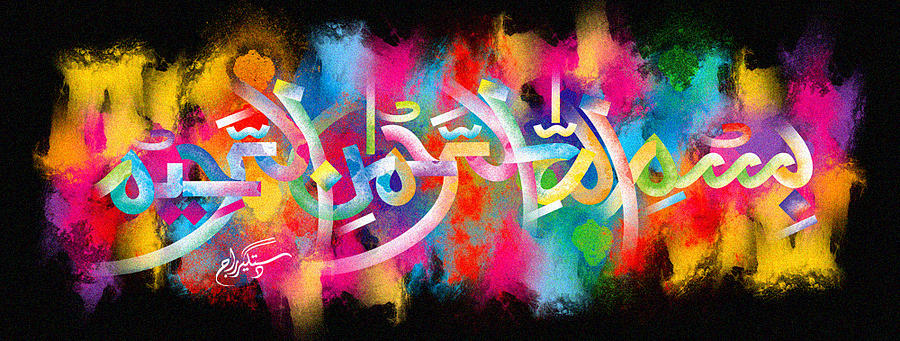 The Miracle Onion of 7th  October 2015The Exclusive Islamic Miracle Photographs of Dr Umar Elahi AzamSunday 4nd October 2015Manchester, UKIntroductionThe Name of Allah  was in the cross-section of this onion.  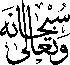 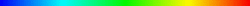 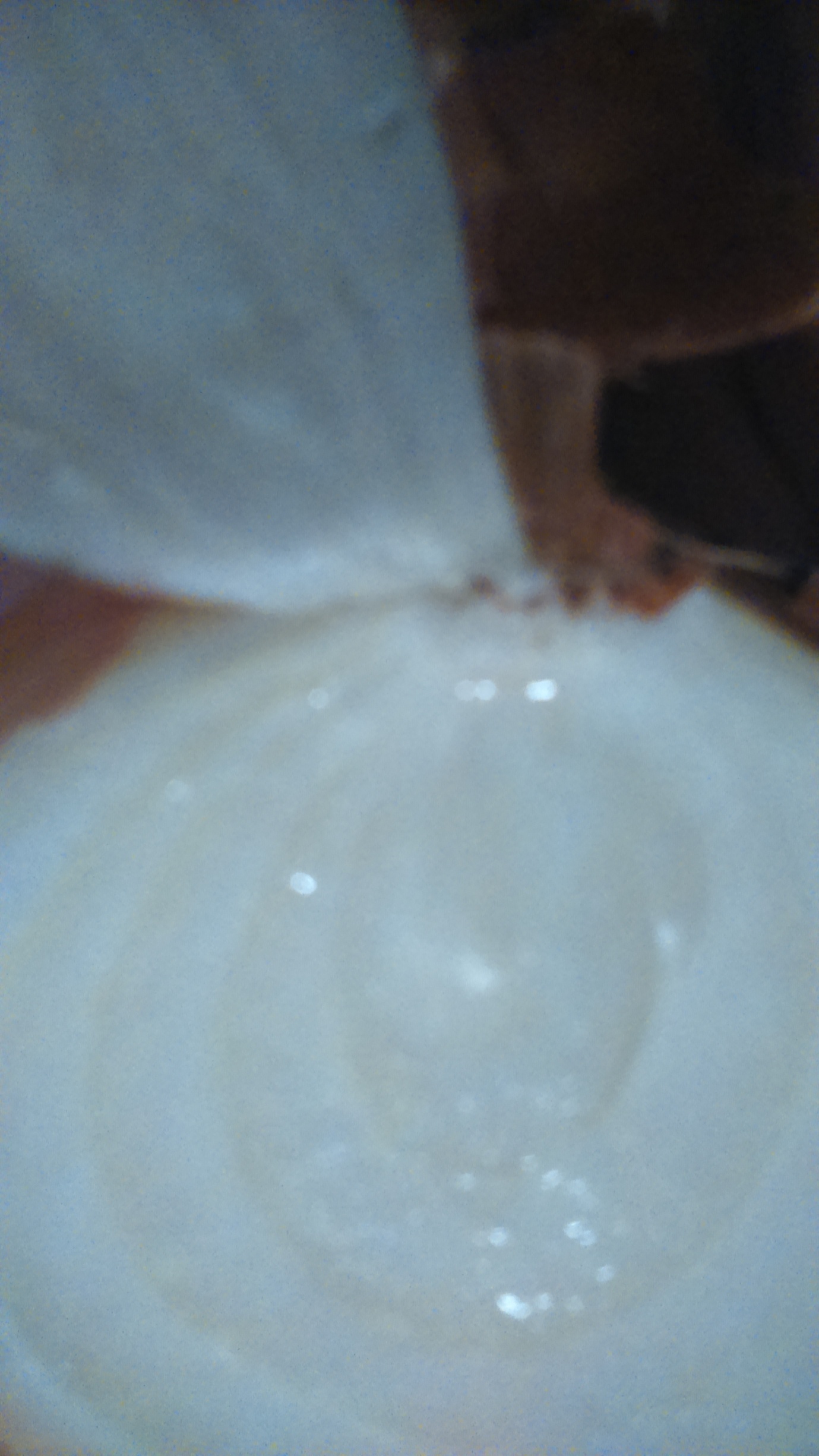 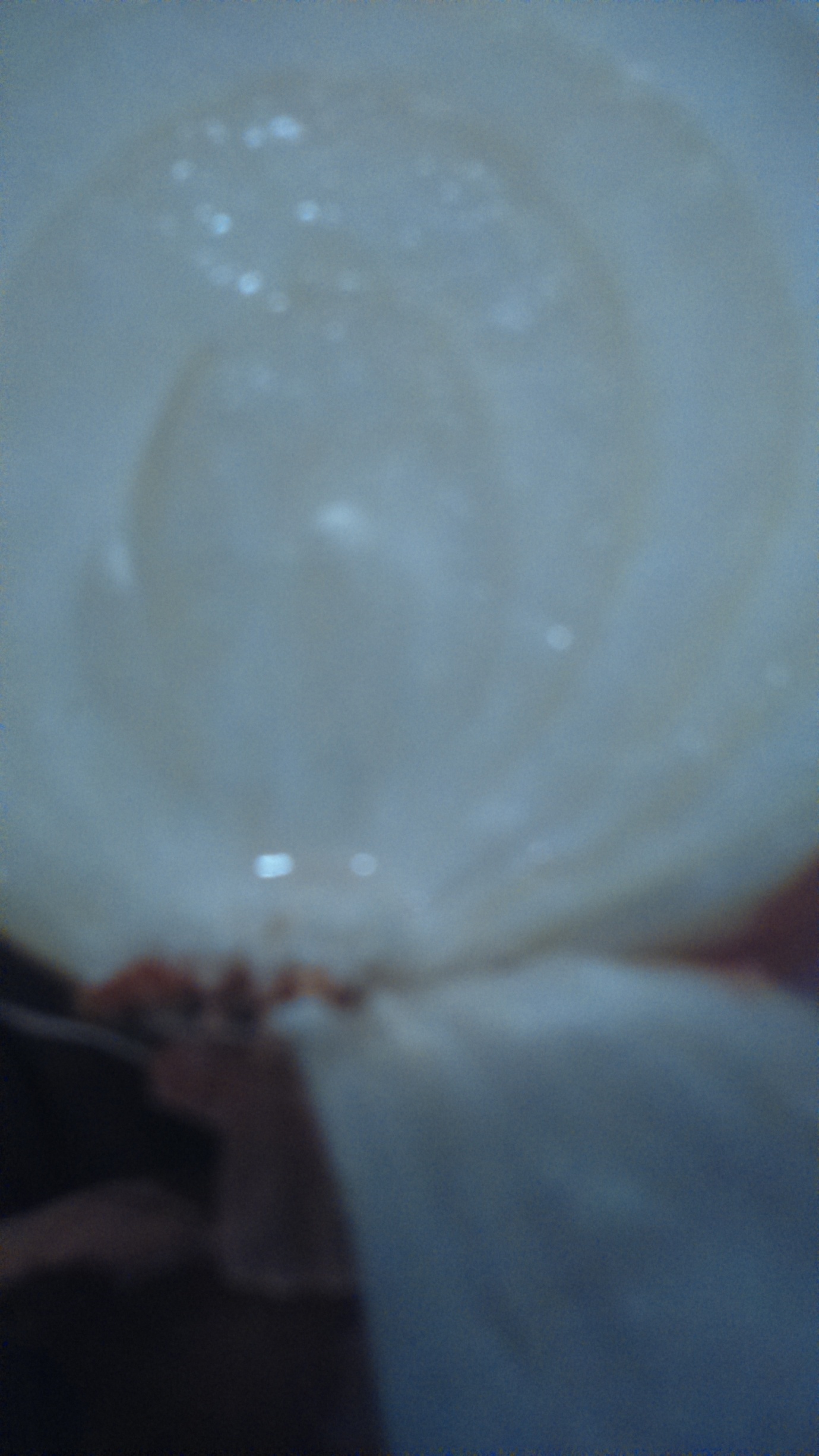 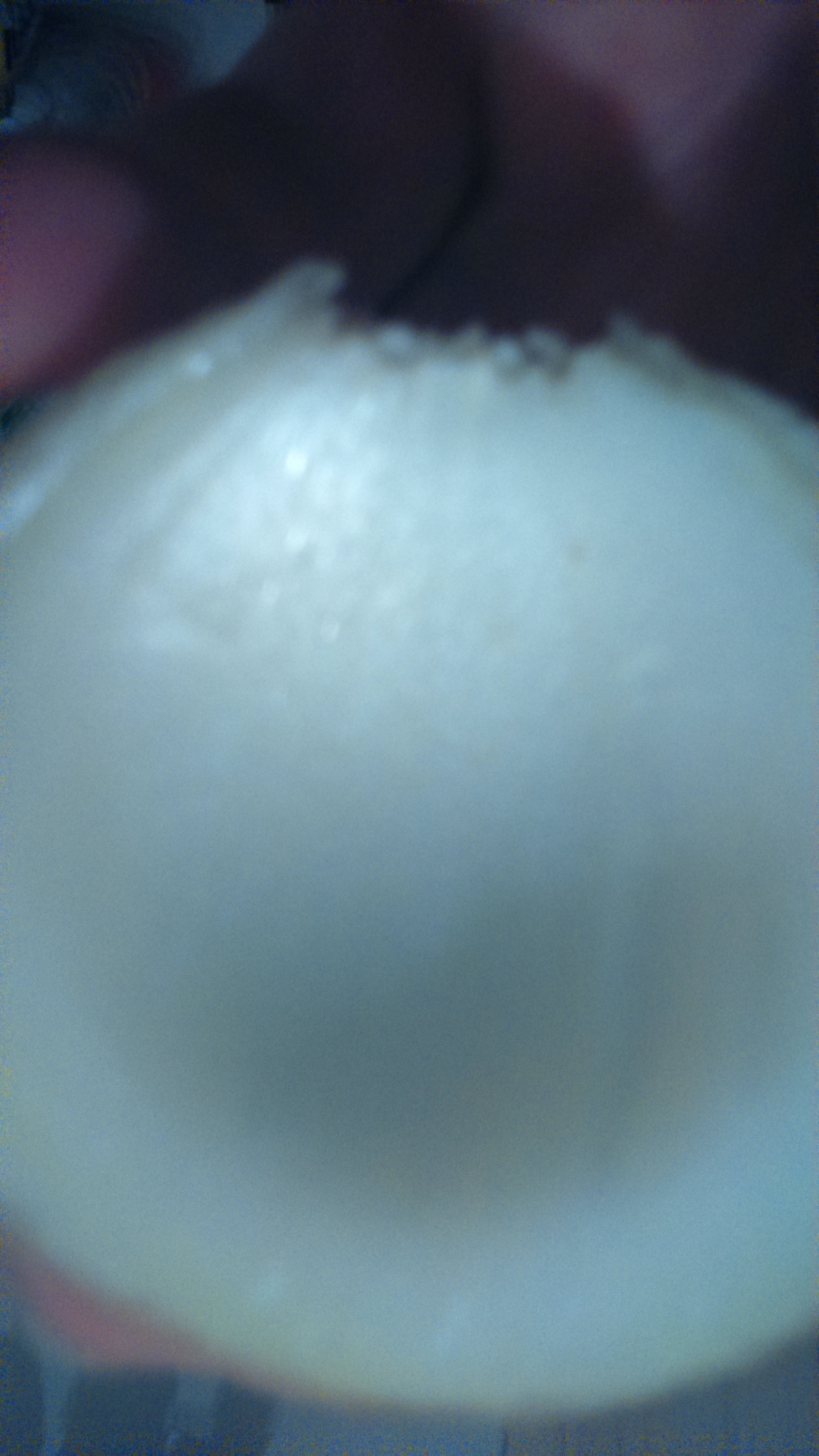 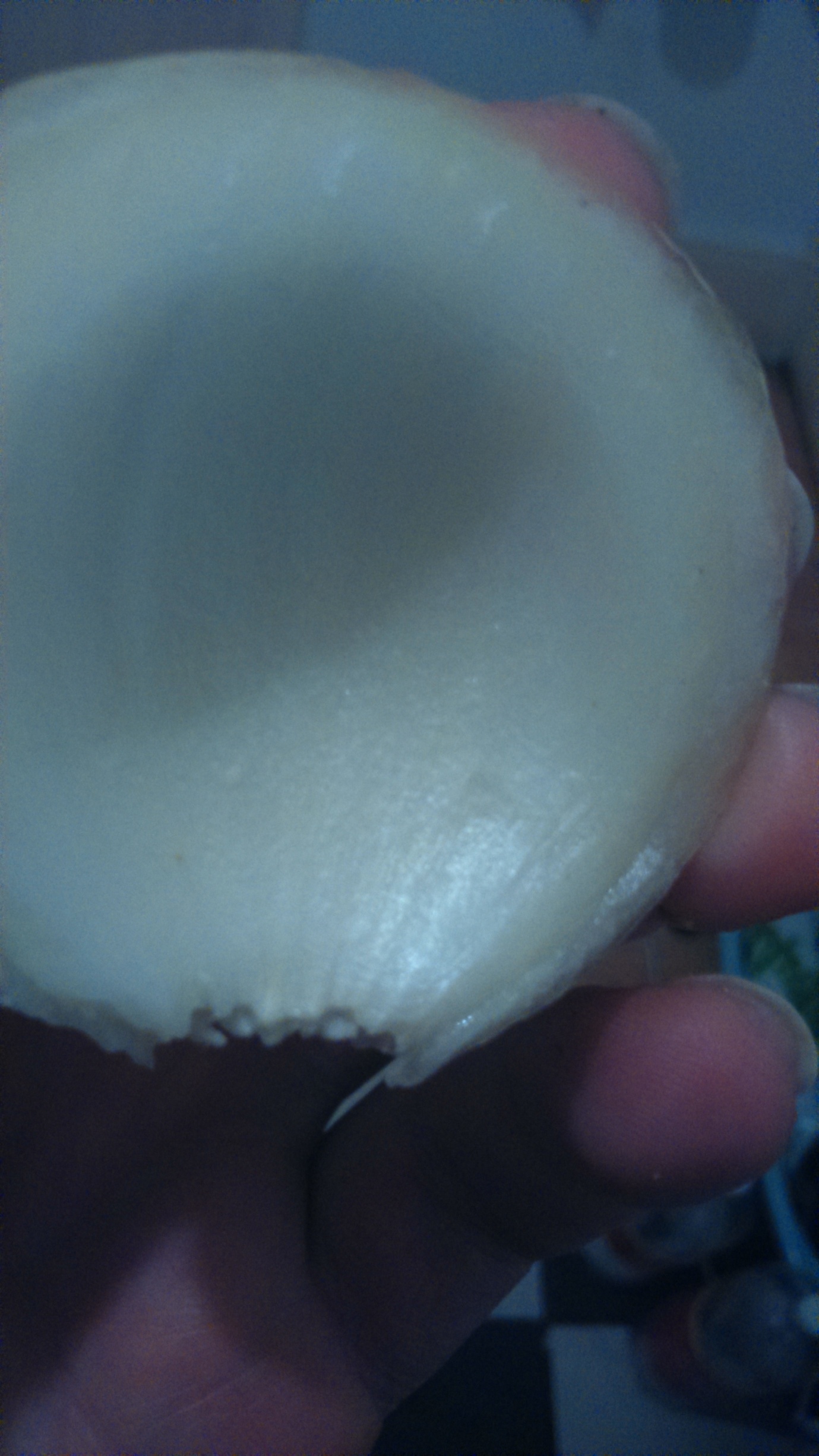 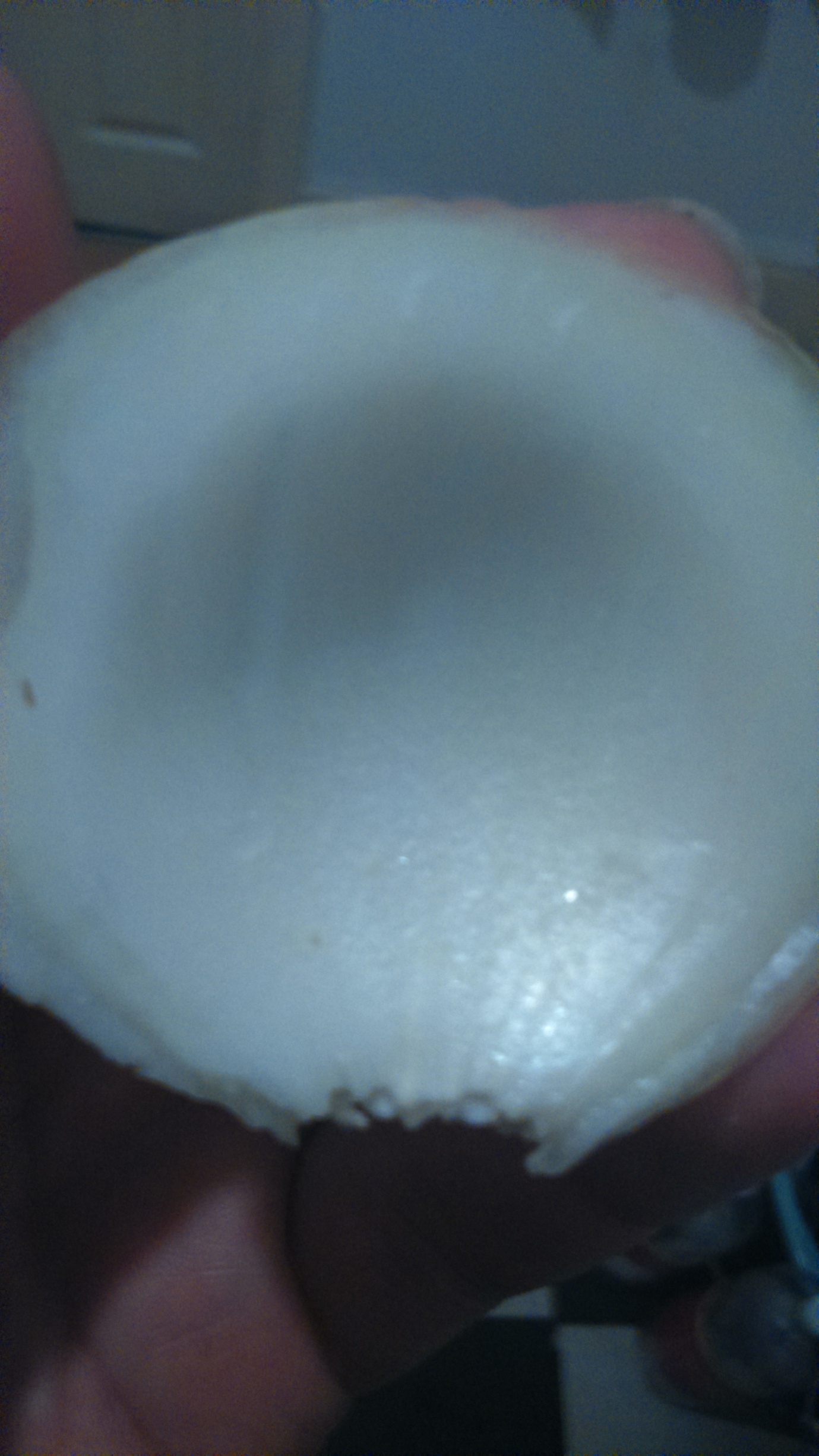 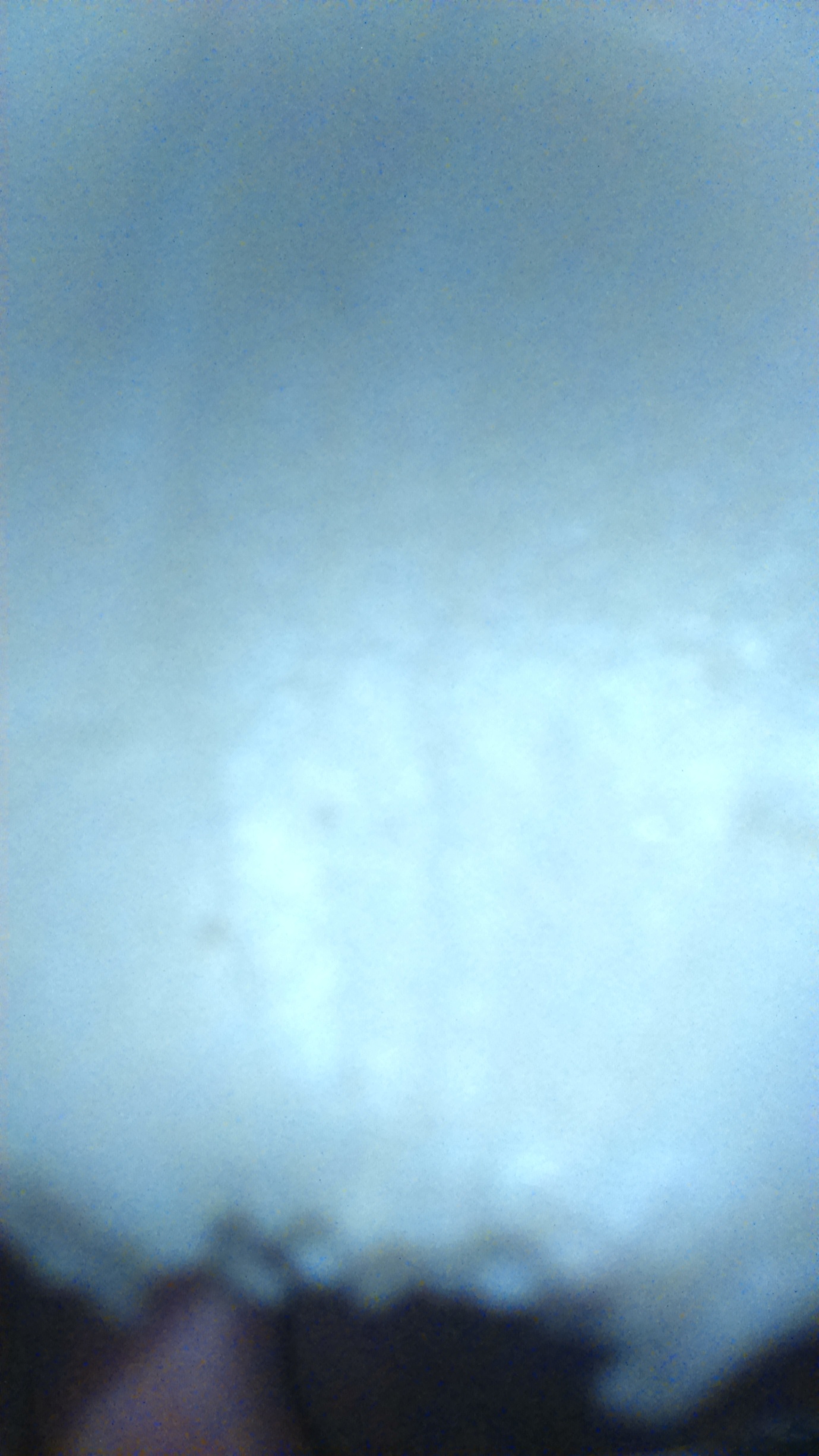 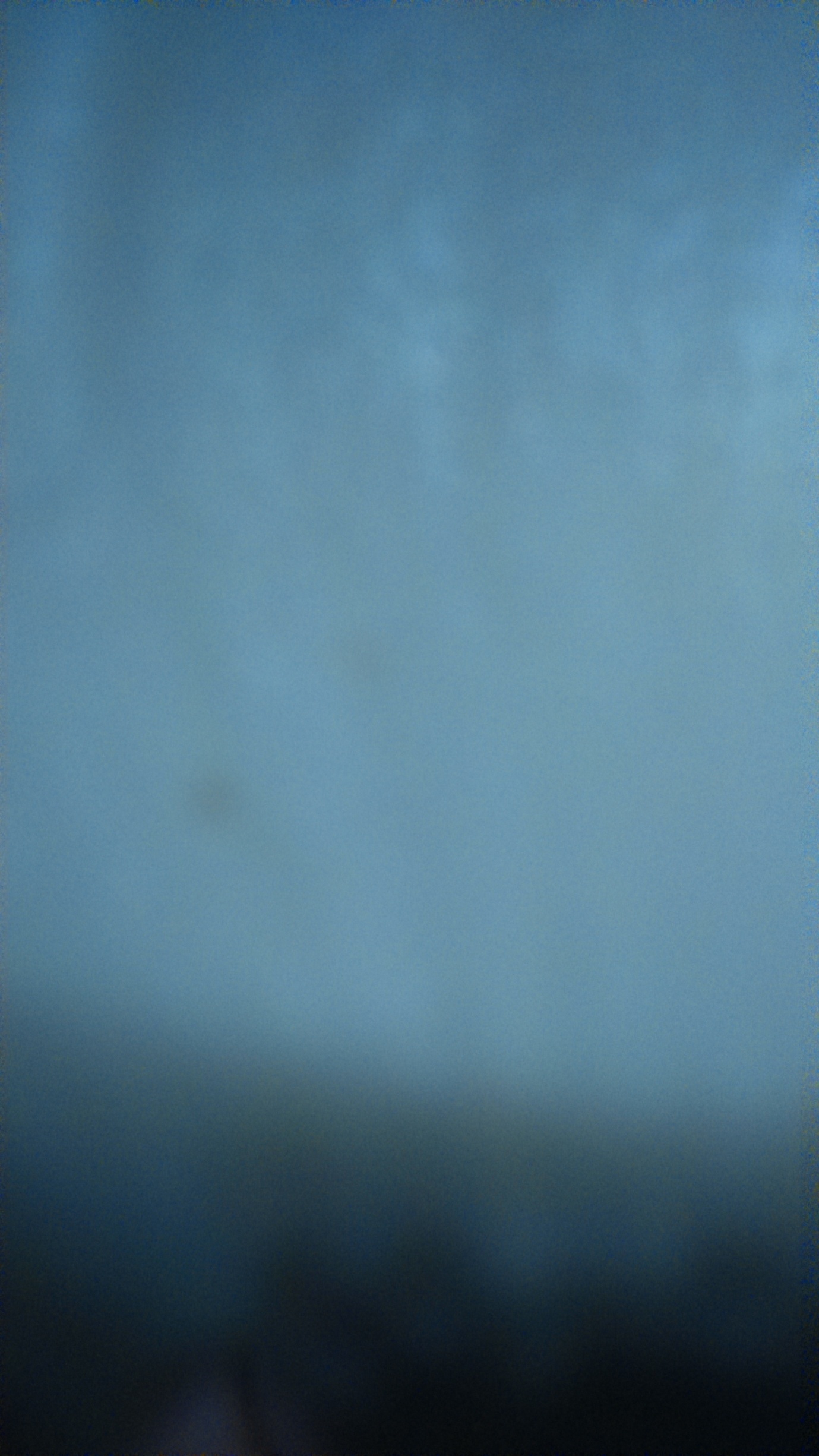 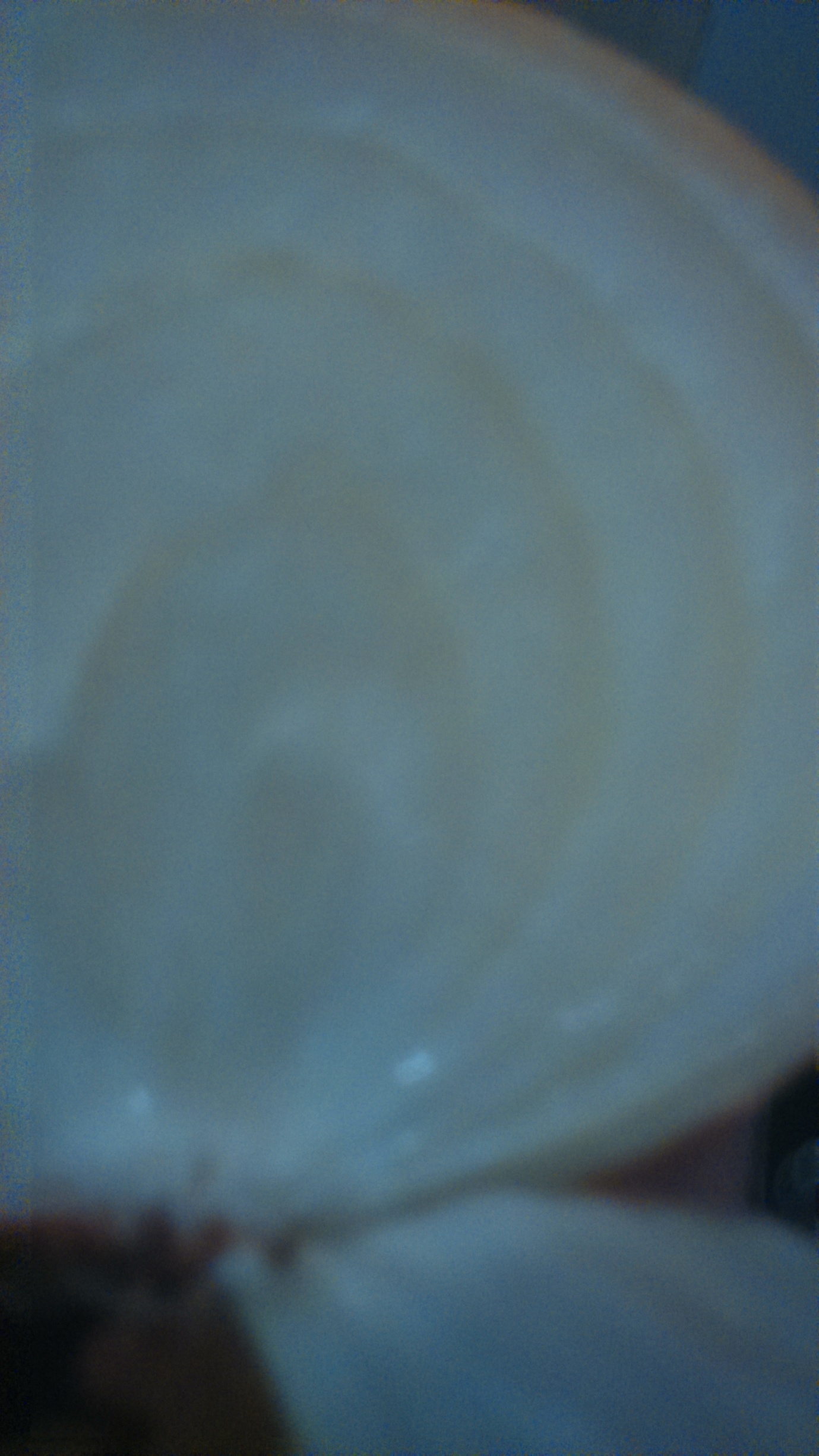 